IUC (IMPOSTA UNICA COMUNALE) – COMPONENTE TARIRichiesta di agevolazione sociale per le unità immobiliari ad uso abitativo delle famiglie residentida presentare entro il 30/09/2019Il/La sottoscritto/a _________________________________________________________________ nato/a a _______________________________________________ prov. _________ il _______________ residente a ______________________ CAP ________ in via __________________________ n. _____ cap. ____________ telefono ______________________ cellulare n. _________________ codice fiscale __  __  __  __  __  __  __  __  __  __  __  __  __  __  __  __ N.B. - L’indicazione di un recapito telefonico costituisce dato obbligatorio per eventuali comunicazioni da parte dell’ufficio.in qualità di (campo obbligatorio) 	[ _ ] proprietario/a 			[ _ ] locatario/a ( barrare con una crocetta tra le parentesi la voce che interessa)dell’immobile sito in via _________________________________________________ n. ________ CHIEDE[ _ ] l’attribuzione dell’agevolazione sociale per unità immobiliari ad uso abitativo sulla quota variabile della TARI 2019 di cui alla deliberazione della Giunta Comunale n. __  del ______ ( con riferimento alla seguente unità immobiliare: (specificare gli estremi catastali)- abitazione: Categoria_________  Foglio _________ Mappale ______ Subalterno ____________ - pertinenza: Categoria ________  Foglio _________ Mappale ______ Subalterno ____________ - pertinenza: Categoria ________  Foglio _________ Mappale ______ Subalterno ____________ - pertinenza: Categoria ________  Foglio _________ Mappale ______ Subalterno ____________ A tal fine, consapevole delle sanzioni penali e della decadenza dai benefici conseguiti, nel caso di dichiarazioni non veritiere, di formazione o uso di atti falsi, ai sensi degli artt. 46, 47, e 76 del D.P.R. 28 dicembre 2000, n. 445DICHIARA[ _ ] di essere in regola con la presentazione della denuncia TARSU/TARES/TARI per l’anno 2019[ _ ] che il Reddito ISEE del proprio nucleo familiare di cui al modello ISEE in corso di validità è pari/inferiore a € 3.000,00*DICHIARAinfine che qualsiasi comunicazione relativa al presente procedimento potrà essere inviata, oltre che all’indirizzo di residenza, anche ai seguenti recapiti:[ _ ] fax numero ___________________[ _ ] indirizzo e-mail _________________________________________________ [ _ ] indirizzo di PEC (posta elettronica certificata)________________________________________ [ _ ] recapito diverso da quello di residenza _____________________________________________ Elenco allegati:[ _ ] copia dell’attestazione ISEE in corso di validitàNel caso in cui il Mod ISEE sia già stato acquisito dal Comune di Ittiri per altre finalità indicare il numero di Protocollo di riferimento (Prot. N. ______ del _________)[ _ ] copia del documento di identità [ _ ] altro _________________________________________________ITTIRI, ________________	             Firma del dichiarante _______________________________ Nota bene: per ridurre le attese allo sportello, si consiglia di presentare la domanda già firmata con allegata copia del documento di identità. In alternativa la domanda va firmata dal dichiarante al momento della presentazione.Per chiarimenti e informazioni: Settore Economico Finanziario e Tributi – Ufficio TributiL’Ufficio riceve negli orari di apertura pubblicati sul sito: www.comune.ittiri.ss..ittel. 079-445210 / 079-445235e-mail: info@comune.ittiri.ss.itModalità di consegna:presso gli sportelli comunali nei seguenti orari: dal lunedì al venerdì dalle 8.30 alle 12.30 e il lunedì e mercoledì dalle 15.30 alle 17.45 – sabato chiusoper posta raccomandata A/R a: Comune di Ittiri, Settore Economico Finanziario e Tributi – Via San Francesco, 1 – 07044 ITTIRI (SS)via pec all’indirizzo: protocollo@pec.comune.ittiri.ss.it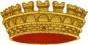 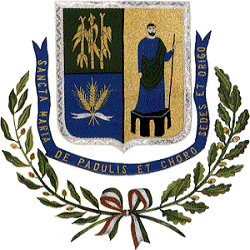 COMUNE DI ITTIRI      (Provincia di Sassari)Settore Economico-Finanziario e Tributi UFFICIO TRIBUTIINFORMATIVA PER IL TRATTAMENTO DEI DATI PERSONALI ai sensi dell'art. 13 del Regolamento europeo n. 679/2016Il Comune di Ittiri, quale Titolare del trattamento,  tutela la riservatezza dei dati personali e garantisce ad essi la necessaria protezione da ogni evento che possa metterli a rischio di violazione. Ai sensi del Regolamento UE 2016/679 (di seguito GDPR), ed in relazione ai dati personali riguardanti persone fisiche oggetto di trattamento, il Comune informa di quanto segue:1. Identità e dati di contatto del titolare del trattamentoIl Titolare del trattamento dei dati personali di cui alla presente Informativa è il Comune di Ittiri con sede in Via S. Francesco 1, CAP 07044 Ittiri – posta certificata protocollo@pec.comune.ittiri.ss.it . 2. Il Responsabile della protezione dei dati personaliIl Comune di Ittiri ha designato quale Responsabile della protezione dei dati l’Avv. Alessandra Etzo con Studio in Oristano alla Via San Simaco n. 85, che è possibile contattare mediante invio di comunicazione postale all’indirizzo dello studio ovvero ai seguenti recapiti: mail dpo@unionecoros.it”  . 4. Responsabili del trattamento L’Ente può avvalersi di soggetti terzi per l’espletamento di attività e relativi trattamenti di dati personali di cui l’Ente ha la titolarità. Conformemente a quanto stabilito dalla normativa, tali soggetti assicurano livelli di esperienza, capacità e affidabilità tali da garantire il rispetto delle vigenti disposizioni in materia di trattamento, ivi compreso il profilo della sicurezza dei dati. Vengono formalizzate da parte dell’Ente istruzioni, compiti ed oneri in capo a tali soggetti terzi con la designazione degli stessi a "Responsabili del trattamento". Tali soggetti vengono sottoposti a verifiche periodiche al fine di constatare il mantenimento dei livelli di garanzia registrati in occasione dell'affidamento dell’incarico iniziale. 5. Soggetti autorizzati al trattamentoI Suoi dati personali sono trattati da personale interno previamente autorizzato e designato quale incaricato del trattamento, a cui sono impartite idonee istruzioni in ordine a misure, accorgimenti, modus operandi, tutti volti alla concreta tutela dei Suoi tuoi dati personali.6. Finalità e base giuridica del trattamentoIl trattamento dei Suoi dati personali viene effettuato dal Comune di Ittiri per lo svolgimento di funzioni istituzionali e, pertanto, ai sensi dell’art. 6 comma 1 lett. e) non necessita del Suo consenso.  I dati personali sono trattati per le seguenti finalità:Il trattamento sarà effettuato sia con strumenti manuali e/o informatici e telematici con logiche di organizzazione ed elaborazione strettamente correlate alle finalità stesse e comunque in modo da garantire la sicurezza, l'integrità e la riservatezza dei dati stessi nel rispetto delle misure organizzative, fisiche e logiche previste dalle disposizioni vigenti 7. Destinatari dei dati personali I dati personali non sono oggetto di comunicazione o diffusione se non per l'esercizio di attività istituzionali. Qualora necessario, i dati conferiti potranno essere comunicati a: Corte dei Conti; Enti Locali; Prefettura; Agenzia delle Entrate, Guardia di Finanza, Procura della Repubblica; Organi di Polizia Giudiziaria; Agenzia delle EntrateRiscossioni Spa; Tesoreria; Società esterne incaricate per la gestione e la riscossione dei tributi; Tribunale; Commissioni Tributarie provinciali e regionali; Corte di Cassazione. 8. Trasferimento dei dati personali a Paesi extra UE I Suoi dati personali non sono trasferiti al di fuori dell’Unione europea. 9. Periodo di conservazione I Suoi dati sono conservati per un periodo non superiore a quello necessario per il perseguimento delle finalità sopra menzionate. A tal fine, anche mediante controlli periodici, verrà verificata costantemente la stretta pertinenza, non eccedenza e indispensabilità dei dati rispetto al rapporto, alla prestazione o all'incarico in corso, da instaurare o cessati, anche con riferimento ai dati che Lei fornisce di propria iniziativa. I dati che, anche a seguito delle verifiche, risultano eccedenti o non pertinenti o non indispensabili non sono utilizzati, salvo che per l'eventuale conservazione, a norma di legge, dell'atto o del documento che li contiene. 10. I suoi dirittiNella Sua qualità di interessato, Lei ha diritto:di accesso ai propri dati personali; di ottenere la rettifica degli stessi; di proporre reclamo al Garante per la protezione dei dati personali. 11. Conferimento dei dati Il conferimento dei Suoi dati è necessario per le finalità sopra indicate; il mancato conferimento di alcuni o di tutti i dati comporta l'annullamento dell'istanza/dichiarazione e/o l'applicazione delle eventuali sanzioni di legge.Protocollo Timbro arrivoComune di ITTIRISettore Economico Finanziario e TributiVia S. Francesco, 107044 ITTIRIParte riservata all’ufficioParte riservata all’ufficioParte riservata all’ufficioParte riservata all’ufficioParte riservata all’ufficioParte riservata all’ufficioParte riservata all’ufficioIn caso di presentazione diretta allo sportello ai sensi dell’art. 38 comma 3 del DPR 445/2000, la firma del dichiarante è stata apposta in presenza del dipendente addetto previo accertamento della sua identità mediante:In caso di presentazione diretta allo sportello ai sensi dell’art. 38 comma 3 del DPR 445/2000, la firma del dichiarante è stata apposta in presenza del dipendente addetto previo accertamento della sua identità mediante:In caso di presentazione diretta allo sportello ai sensi dell’art. 38 comma 3 del DPR 445/2000, la firma del dichiarante è stata apposta in presenza del dipendente addetto previo accertamento della sua identità mediante:In caso di presentazione diretta allo sportello ai sensi dell’art. 38 comma 3 del DPR 445/2000, la firma del dichiarante è stata apposta in presenza del dipendente addetto previo accertamento della sua identità mediante:In caso di presentazione diretta allo sportello ai sensi dell’art. 38 comma 3 del DPR 445/2000, la firma del dichiarante è stata apposta in presenza del dipendente addetto previo accertamento della sua identità mediante:In caso di presentazione diretta allo sportello ai sensi dell’art. 38 comma 3 del DPR 445/2000, la firma del dichiarante è stata apposta in presenza del dipendente addetto previo accertamento della sua identità mediante:In caso di presentazione diretta allo sportello ai sensi dell’art. 38 comma 3 del DPR 445/2000, la firma del dichiarante è stata apposta in presenza del dipendente addetto previo accertamento della sua identità mediante:documento tipoNumerorilasciato daIlIttiriFirma e timbro del dipendente incaricatoFirma e timbro del dipendente incaricatoFirma e timbro del dipendente incaricatoFirma e timbro del dipendente incaricatoFinalità del trattamentoRiferimenti normativi Gestione dell’attività di applicazione e riscossione dei tributi comunali D.Lgs. 147/2013 art.1 commi 638 e ss. (IUC: IMU-TARI- TASI); D.lgs. 504/1992 (ICI); D.Lgs. 23/2011 art. 8-9; D.L. 201/2011 art.13 (IMU); D.L. 201/2011 art.14 (TARES); D.Lgs. 507/1993 (TARSU); D.lgs. 507/1996 (Imposta sulla pubblicità); Legge 27/12/2006 n. 296; Relativi regolamenti comunali per l'applicazione dei tributi locali; Regolamento generale delle entrate e regolamento IUC.Protocollazione, archiviazione – Entrate Codice amministrazione digitale, D.L. 82/2005 – T.U. documentazione amministrativa; Manuale di conservazione e archiviazione D.P.R. 445/2000.Verifica Anagrafe tributaria, Banca dati catastale, segnalazioni e interscambio di dati con l’Agenzia delle Entrate  Riscossione coattivaCodice dell’Amministrazione Digitale per la cooperazione informatica D.L. 82/2005; D.L. 203/2005 art.1; D.L. 78/2010 art.18 comma 5; D.L. 23/2011 art.2 comma 10 lett. b); D.L. 138/2011 art.1 comma 12bis; D.L. 192/2014 art.10 comma 12duodecies; D.L.193/2016 art.4 comma 8 bis.Riscossione coattivaD.L. 70/2011; Regio Decreto 639/1910; D.P.R. 602/1973; Legge 228/2012; Codice di procedura civile; Regolamento generale delle entrate e regolamento IUC.Attestazioni di regolarità fiscale Codice dei contratti,D.lgs. 50/2016. Notifiche previste per legge (art. 137 e seg. del C.P.C.)Codice di Giustizia contabile, D.lgs 174/2016; Codice di procedura civile R.D. 1443 del 28/10/40; D.lgs 546/92, Codice amministrazione digitale, D.L. 82/2005. Contenzioso tributario dinanzi alle Commissione provinciale, Regionale e Corte di cassazioneD.lgs 546/92; Legge 96/2017; Regolamento iuc e Regolamento generale delle entrate. 